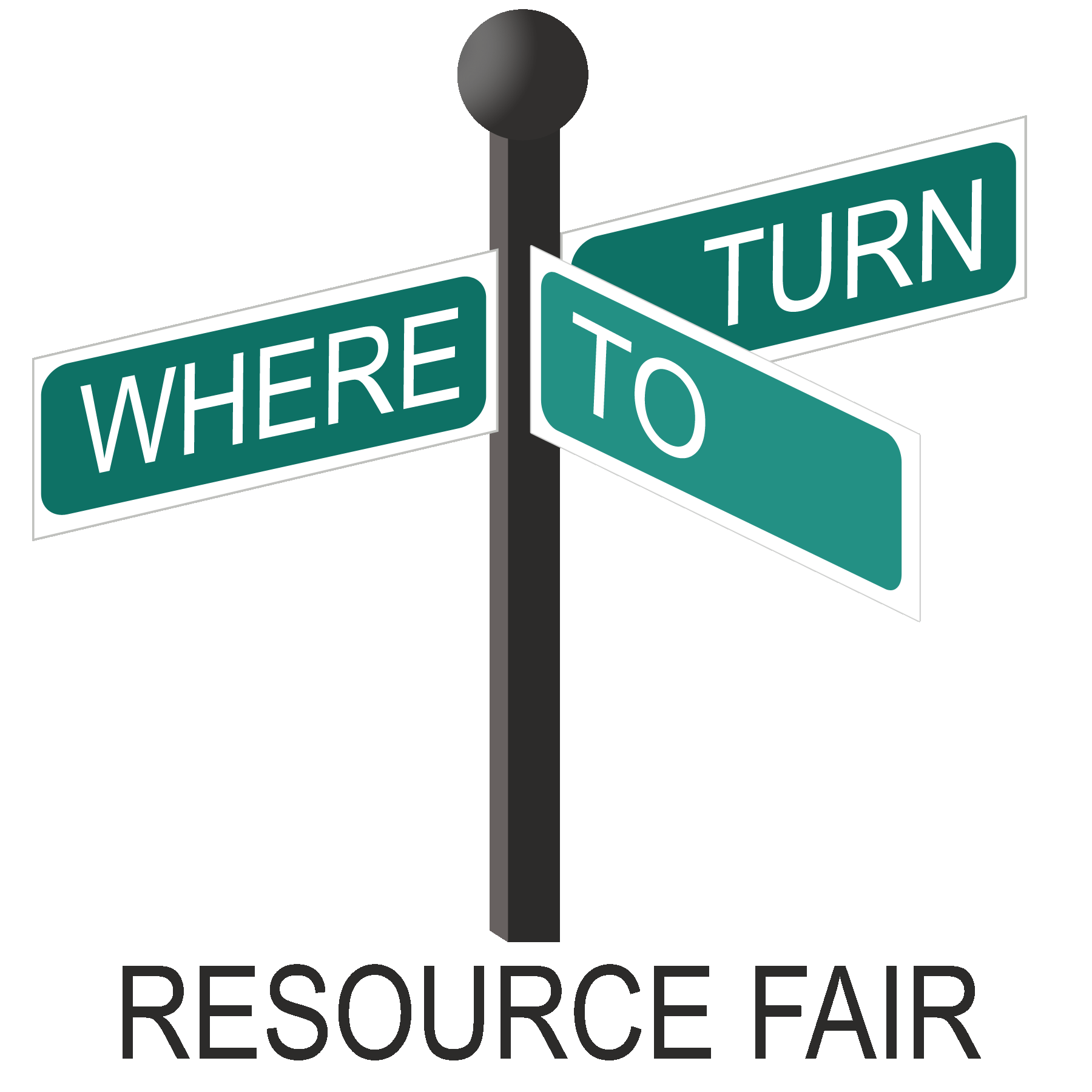 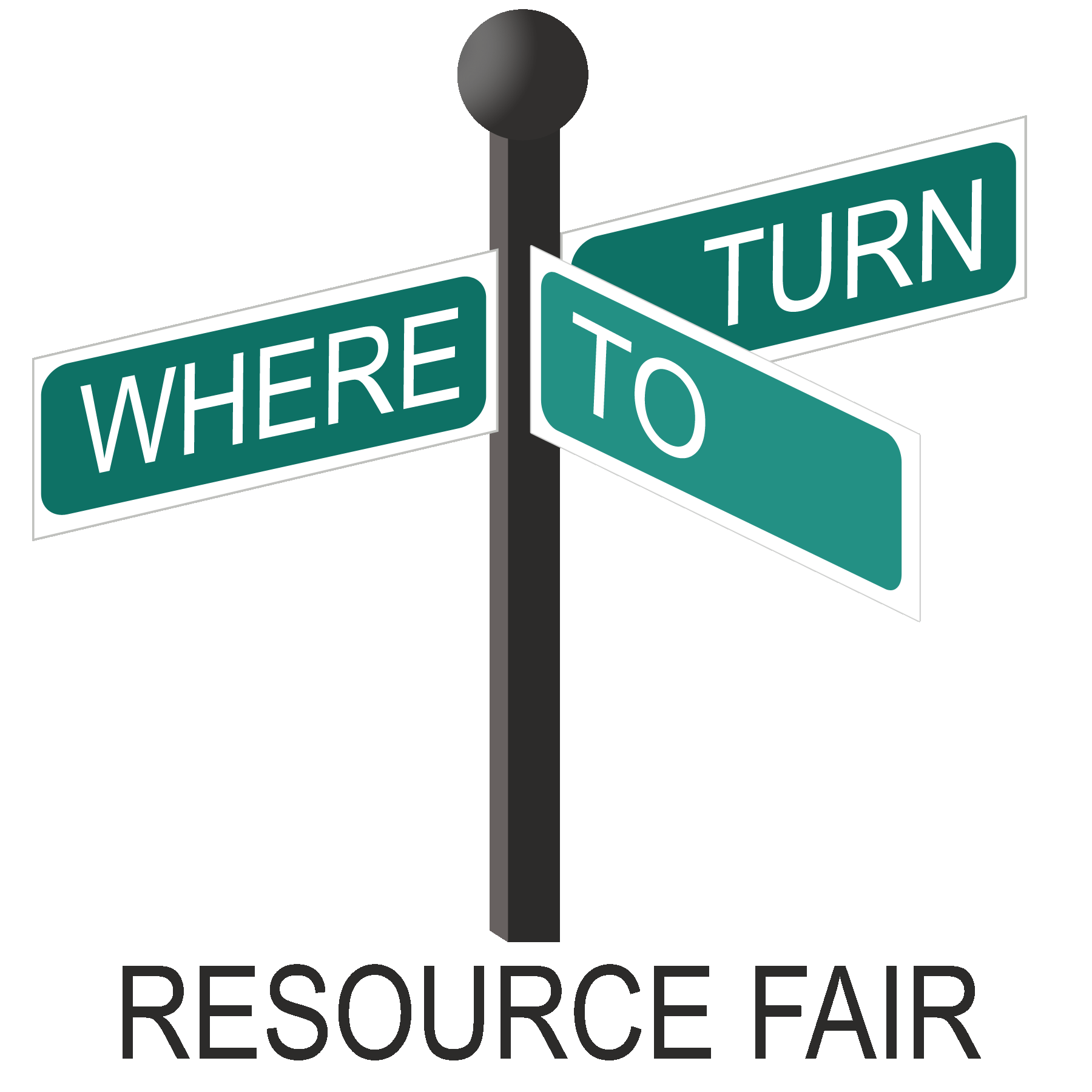 PaybyCheck:Checkspayableto:AmericanHealthFairs,,ManorOakOne, 405,PaybyCheck:Checkspayableto:AmericanHealthFairs,,ManorOakOne, 405,PaybyCheck:Checkspayableto:AmericanHealthFairs,,ManorOakOne, 405,PaybyCheck:Checkspayableto:AmericanHealthFairs,,ManorOakOne, 405,PaybyCheck:Checkspayableto:AmericanHealthFairs,,ManorOakOne, 405,PaywithCredit:CreditwillbeprocessedunderthenameAmericanHealthCareGroup.Yourcreditcardbillwillreflectthis.CreditCardType:VisaMasterCardAmericanExpressVisaMasterCardAmericanExpressVisaMasterCardAmericanExpressPaywithCredit:CreditwillbeprocessedunderthenameAmericanHealthCareGroup.Yourcreditcardbillwillreflectthis.CardNumber:ExpDate:PaywithCredit:CreditwillbeprocessedunderthenameAmericanHealthCareGroup.Yourcreditcardbillwillreflectthis.Name on card & Security Code:SIGNHERE:___________________________________________________________DATE:______________________SIGNHERE:___________________________________________________________DATE:______________________SIGNHERE:___________________________________________________________DATE:______________________SIGNHERE:___________________________________________________________DATE:______________________SIGNHERE:___________________________________________________________DATE:______________________Company:ContactName:ContactName:Address:City/State/Zip:City/State/Zip:Phone#:Fax#:Email:# of tables #ofchairs:Electricity?YesNo$120 charge        Electricity?YesNo$120 charge        DescriptionofTablePresentationDescriptionofTablePresentationDescriptionofTablePresentation